２０１５　第２１回黒潮海童まつり　｢復活！いかだレース｣★日時　　平成２７年６月７日（日）　１１：００　　いかだレース受付開始　　　１２：００予選レース開始（予定）※荒天時、その他やむを得ない事情が生じた場合は延期します。★会場　　熊野市磯崎町磯崎港参加資格・競技要項を尊守し、健康で安全対策義務を果たせる小学2年生以上のもの。・当日受付で誓約書に署名・捺印（認印でOK）を頂きます。誓約書に署名・捺印が頂けない場合は参加不可となります。（受付時点で１８歳以下のものが参加する場合は、保護者同伴で受付を行ってください。どうしても当日来場できない場合は、当日までに事務局に連絡してください。）・小学生は必ず保護者１名以上の参加が必要。・５０m以上泳げるもの。大会規約参加料について参加名簿に記載された者以外の参加は不可とします。乗船者は３名とします。参加費は、１艇につき3,000円（保険料含む）いかだについていかだは、参加者が自費で製作したものに限る。推進力は、本部が用意した櫂(オール)のみを使用した人力による手こぎに限る。※水中に入りバタ足や泳いで進む行為は禁止する。いかだの大きさは、幅3ｍ、長さ4ｍまでとし、舵は付けない。素材は特に制限を設けないが、外部に露出している突起物などはスポンジ等で被覆し危険がないようにすること。いかだにオールは固定しない。いかだは、各チームの乗員３人で持ち運べるものとする。発泡スチロールを使用する場合は、その部分が飛散しないようにする。いかだにはゼッケンポールをつけること。ゼッケンは事務局で準備。その他不明な点は、事務局に問い合わせること。大会ルールについて各チームが用意したいかだと、事務局が用意したオールを使用し予選と決勝を行う。予選レースの組み合わせ、コースは、大会当日の受付順にくじを引いて決定する。レース中に艇が、沈没したり、乗員が海に転落するなど、事務局が航行不能になったと判断した場合は失格とする。他チームの航行を妨害した場合も失格とする。予選はタイムレースで競技（1組4艇）を行い、上位８チームが準決勝に進出。準決勝は1組4艇の2組でレースを行う。各組2位までが決勝進出。決勝は4チームで競技を行い、１～３位は賞金あり。コースは約150ｍで指定のブイを回る。注意事項会場内及びレース中は係員、監視員の指示に従うこと。必ずライフジャケットを着用すること。（ライフジャケットは事務局でも用意していますが、チームで用意できればお願いします。）参加者の健康管理は自らが行い、当日体調の優れないものは直ちに出場を辞退すること。飲酒での競技参加は厳に慎むこと。大会中の事故については、実行委委員会で加入する保険補償以外の責任は一切負いません。大会本部が危険又は、明らかに違反していると認めた場合、又は係員の指示に従わない場合は出場を許可しない又は失格とします。レース終了後の艇については、各自で責任を持って全て持ち帰ること。３．募集定数について　　３０チームぐらい（先着順）４．賞金について【賞金】　・優勝50,000円、準優勝30,000円、３位10,000円　　・ベストパフォーマンス賞・・・審査員が選ぶ最もレースを盛り上げたチーム　　・ベストデザイン賞　　　・・・審査委員が選ぶ最も目を引いたいかだを作ったチーム　　・審査員特別賞　　　　　・・・審査員が選ぶ特別賞５．募集期間及び申し込みについて　　募集期間：平成２７年3月1日～平成２７年５月１日まで　◆参加申込は、黒潮海童ホームページの申込みフォームから行ってください。出来ない場合は、電話での申込も受け付けます。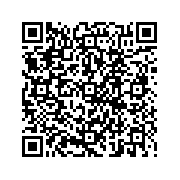 《申込先》　　URL: http://kuroshiokaidou.jimdo.com/　《問合せ先》　電話受付：090-7432-4307（実行委員長　山本昌伸）◆参加費は事前入金です。上記にて申し込みの後、下記銀行口座に入金（振込手数料は個人負担）をお願いします。参加料の入金確認後正式にエントリー完了となります。また、エントリー完了後の参加料の返還はいたしませんので、あらかじめご了承ください。　　なお、募集定員に達し次第、申し込みを締め切ります。　　《入金先振込口座》　　銀行名／第三銀行　熊野市役所出張所　　　　　　　　　　　　口座番号／普通　０６２９８７４　　口座名義／クロシオカイドウ６．中止の場合　　当日悪天候や、天災、その他やむを得ない事情が生じた場合は日を改めて延期とします。延期の場合でも参加料の返還はいたしませんので、あらかじめご了承ください。７．主催　　黒潮海童、黒潮海童まつり実行員会